Комітет з питань організації державної влади, місцевого самоврядування, регіонального розвитку та містобудуванняДо розгляду законопроектуза реєстр.№4043-1Комітет Верховної Ради України з питань бюджету на своєму засіданні 
18 листопада 2020 року (протокол №63) відповідно до статей 27 і 109 Бюджетного кодексу України та статті 93 Регламенту Верховної Ради України розглянув проект Закону про внесення змін до Закону України «Про Центральну виборчу комісію» щодо опитувань громадської думки (реєстр. №4043-1 від 04.09.2020), поданий народним депутатом України Макаровим О.А., і повідомляє наступне.Законопроектом встановлюється, що до повноважень Центральної виборчої комісії не належить організація підготовки і проведення опитування громадської думки, вона лише надає рекомендації щодо відомостей, які обов’язково зазначаються під час оприлюднення чи поширення в інший спосіб результатів опитування громадської думки, пов’язаного з виборами.У висновку Міністерства фінансів України до даного законопроекту зазначається, що реалізація його положень не потребуватиме додаткових витрат з державного та місцевих бюджетів.За наслідками розгляду Комітет ухвалив рішення, що зазначений законопроект не має впливу на показники бюджетів. У разі прийняття відповідного закону він може набирати чинності згідно із законодавством.Голова Комітету                                                                       Ю.Ю.АрістовВЕРХОВНА РАДА УКРАЇНИ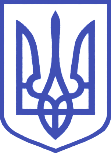 Комітет з питань бюджету01008, м.Київ-8, вул. М. Грушевського, 5, тел.: 255-40-29, 255-43-61, факс: 255-41-23